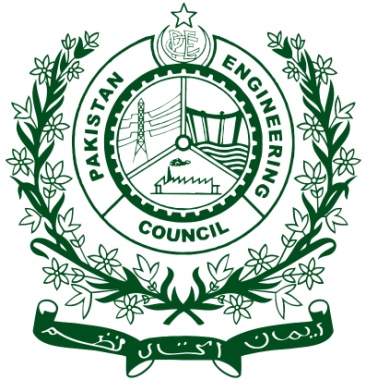 Pakistan Engineering CouncilProgram Evaluation Report (Re-accreditation)PROGRAM EVALUATION WORKSHEET<HEI Name><Program> <Date of Visit>For all accreditation criteria, the findings shall be recorded under ‘Compliance’ column as: 'Y' for Satisfactory, 'C' for Concern, 'W' for Weakness, 'D' for Deficiency or ‘OFI’ for Opportunity for Improvement.In case of 'C', 'W' or 'D', justification must be provided under ‘Observation and Remarks’ column.RECOMMENDATIONS BY VISITATION TEAMThe institute had applied for accreditation under the Manual of Accreditation 2019 – Third Edition (Amended Ver. of Accreditation Manual - 2014), i.e. as a Level II institute, practicing Outcome-Based Education system. Based on the OBE system of accreditation, the team evaluated the program of <<  program name  >> for its compliance to the nine (9) accreditation criteria and found some deficiencies/ weaknesses/ concerns primarily related to the compliance of << List of Criteria >>As a result, the team recommends to EAB that the program may be accredited as a Level II institute under the Manual of Accreditation 2019 – Third Edition (Amended Ver. of Accreditation Manual - 2014) for a period of <______> years, i.e. for intake batches<_____________>.Signatures:____________________Name of Subject Expert:			Expert <  >Engineering____________________Name  of Subject Expert:			Expert <  >Engineering____________________Name  of Industrial Expert:			Expert <  >Engineering__________________________Name  of Convener / Team Lead:		Convener <  >Engineering____________________Name of PEC Rep				PEC RepresentativeDated: ____________________Sr.No.CriteriaComplianceLevelObservations and Remarkson Non‐ComplianceCriterion-1: Program Educational Objectives (PEOs)Criterion-1: Program Educational Objectives (PEOs)Criterion-1: Program Educational Objectives (PEOs)iWell-defined and published Institute Vision and Mission.iiPEOs are defined, consistent with the Vision / Mission, and well publicized. iiiInvolvement of stakeholders in formulation / review of PEOs. ivA process in place to evaluate the attainment of PEOs. vPEOs are attained and evaluation results being used for continuous improvement (CQI) of the program.Criterion-2: Program Learning Outcomes (PLOs)Criterion-2: Program Learning Outcomes (PLOs)Criterion-2: Program Learning Outcomes (PLOs)iPLOs are well-defined and publicized. iiPLOs are appropriately linked to  PEOsiiiPLOs encompass all the required Graduate Attributes as defined in EAB Accreditation Manual ivMapping of Courses to PLOsvTeaching-learning and assessment methods appropriate and supportive of the attainment of PLOs viQuality of assessment process to evaluate the attainment of PLOs at student as well as cohort levels through well-defined Key Performance Indicators (KPIs); minimum threshold value should not be less than 50%viiProcess in place by which assessment results are applied to further refine the assessment mechanism and/or redefine the program outcomes, thus leading to continuous improvement of the program Criterion-3: Curriculum and Learning ProcessCriterion-3: Curriculum and Learning ProcessCriterion-3: Curriculum and Learning ProcessiCurriculum covers required breadth, depth and distribution of the program courses according to program specific (HEC/PEC ECRDC curriculum) guidelines.iiCurriculum provides balanced coverage of engineering and non-engineering contents in-line with National Engineering Qualifications Framework (NEQF) and the prescribed Knowledge Profile – WKsiiiAdequate exposure to  Complex Engineering Problems (CEPs) and Activities ivAvailability of program specific well equipped labs to supplement theoretical knowledge/class room learning.vLab work supporting the attainment of the required skills and its assessment mechanism viCLOs defined for all courses with appropriate Learning-Levels, e.g. the ones defined in Bloom’s Taxonomy, and their mapping to relevant PLOs   viiFormal involvement of industry in curriculum development / revisionviiiEmployment of other aspects (supplementary tools and practices) of student learning such as tutorial system and seminar / workshops, etc. to enhance student learning, in addition to regular classroom interaction and lab experimentation. Regular office hours announced and time plan being maintained is the minimum expectation.ixExposure to cooperative learning through supervised and mandatory internship program with formal feedback from the employer xSufficient opportunities to invoke intuitiveness and originality of thought through Problem Based Learning (PBL), Design Projects and Open-Ended labs.xiAssessment of various learning outcomes (PLOs/CLOs) employing appropriate direct / indirect methods.xiiAttainment of GAs in three domains (KSA); Summative assessment by the Graduates.xiiiFinal Year Design projects (FYDP) shall include complex engineering problems and design of systems, components or processes integrating core areas and meeting specified needs with appropriate consideration for public health and safety along with cultural, societal, and environmental considerations encompassing SDGs.xivFYDP project deliverables and the reports are graded according to well-defined mechanism of rubrics and comprehensive standard operating procedures (SoPs).Criterion-4: StudentsCriterion-4: StudentsCriterion-4: StudentsiAdmission Criteria meets / exceeds minimum eligibility criteria prescribed by PEC Regulations. iiAnnual intake is in-line with the maximum intake allowed by EAB for the program.   iiiWell documented policy on transfer of students only from other accredited program restricting transfer of less than 50% of Cr Hrs required for the degree.ivAvailability of designated student counselors to advise / counsel students regarding academic / career matters and  provide assistance in managing their health, financial, stress, emotional and spiritual problems. vManageable class-size (around 40-50 for theory classes) and lab groups (2-3 students per workstation for hands-on type experiments, larger groups may be manageable for demonstration type)   viManageable semester academic load (i.e. 15-18 Cr. Hrs on the average)viiCompletion of courses as evident from course-files and through student feedback viiiStudents’ participation in national / international engineering exhibitions and / or competitions, and facilitation by program for such participations ixQuality of  process to evaluate student performance and suggest / take corrective measures   xHow the program is inculcating community servicesCriterion-5: Faculty and Support StaffCriterion-5: Faculty and Support StaffCriterion-5: Faculty and Support StaffiSufficient Faculty Strength for providing effective student-teacher interaction (student-teacher ratio should be as per PEC guidelines, i.e. better than 20:1) iiBalanced faculty having appropriate qualifications (min. postgraduate with a reasonable percentage holding PhD) to cover all areas of program curriculum iiiFormal mechanism for faculty training and mentoring on pedagogical skills including OBE concepts and implementation methodologies. ivEffectiveness of faculty development program to ensure their professional growth and retention. vReasonable faculty workload (as per PEC guidelines) including facilitation to young faculty pursuing higher studies. viCourse files maintained as per PEC Manual of Accreditation 2019 – Third Edition (Amended Ver. of Accreditation Manual - 2014) guidelinesviiContinuation of faculty research, publications and sponsored projects from industry/donor agencies, etc. viiiThe program should be headed by a PhD senior faculty of relevant engineering discipline. Reasonable mix of Senior and Junior qualified faculty be ensured. Criterion-6: Facilities and InfrastructureCriterion-6: Facilities and InfrastructureCriterion-6: Facilities and InfrastructureiAdequacy of teaching and learning facilities, e.g. classroom environment and availability of various teaching aids, etc.iiProvision of program specific labs (as per curriculum), workshops, and associated lab equipment for complementing the class / theory work. iiiAdequacy of library resources and facilities. ivProvision of sufficient computing facilities and internet access / resources allocated for the program.vProvision and effectiveness of consulting and career placement services provided to the studentsviAdequacy of support facilities such as hostels, sports and recreational centers, health care centers, student centers, and transport facilities viiAdequacy of arrangements made / measures taken to ensure work-place safety (EHS concerns) in general, and while performing experiments in the labs. in particularCriterion-7: Institutional Support and Financial ResourcesCriterion-7: Institutional Support and Financial ResourcesCriterion-7: Institutional Support and Financial ResourcesiAdequacy of institutional financial resources to ensure program’s sustainability and meeting of recurring as well as developmental requirements.iiEvidence of continued financial commitment in the form of increasing endowment and recurring /development budget since last accreditation visit.iiiProvision of funding for R&D pursuits and presentations/publication of research papers Criterion-8: Continuous Quality Improvement (CQI)Criterion-8: Continuous Quality Improvement (CQI)Criterion-8: Continuous Quality Improvement (CQI)iCQI process is well documented and institutionalized at all levels (CLOs, PLOs and PEOs) through institute’s QMS.iiActions taken / implementation plans worked out to address the concerns/ weaknesses identified in the last accreditation visit report.iiiImprovement in Faculty Strength / Qualifications since last accreditation visit, if required.ivImprovement in Student-Teacher Ratio since last accreditation visit, if required.vContinuation of Faculty Publications, R&D and Consultancy activitiesviAddition of any new facilities, i.e. infrastructure, lab equipment, teaching aids, etc. to assist in the attainment of program objectives / outcomes, since last accreditation visitviiNew initiative(s) taken since last accreditation visit (including but not limited to OBE implementation, content delivery, assessment and evaluation processes, etc.)Criterion-9: Industrial and International LinkagesCriterion-9: Industrial and International LinkagesCriterion-9: Industrial and International LinkagesiExistence of active Industrial Advisory Board/CommitteeiiFormal mechanism for seeking feedback from Industry and its analysis for the attainment of PEOsiiiOpportunities for students to acquire industrial experience via internship and existence of Industry-Liaison officeivDesign projects sponsored / supervised jointly by Industry Professionals and faculty membersvFaculty members involved in design / supervision / consultancy role with the industry in the execution of applied research / design project that are relevant to society / industry.